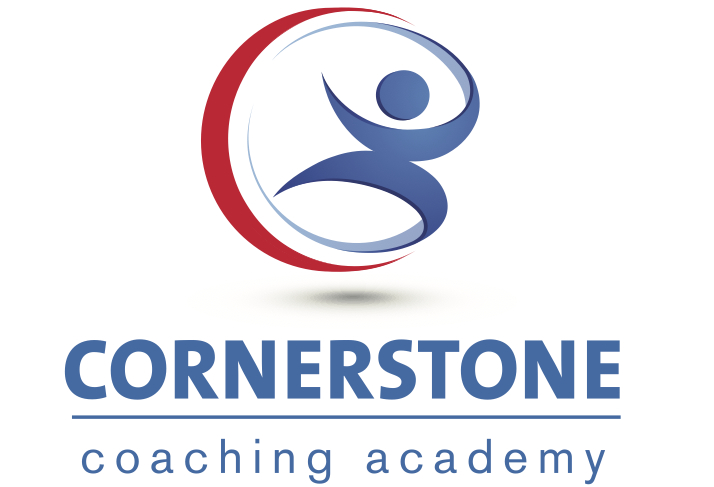 Date:								Lesson start/end time: Length of practice:						Number of students: Practice objectives Number of Coaches : Equipment: End of Practice Annoucements:TimeLESSON PLANLESSON PLANLESSON PLANTimeName of ActivityDescriptionKey Teaching Points